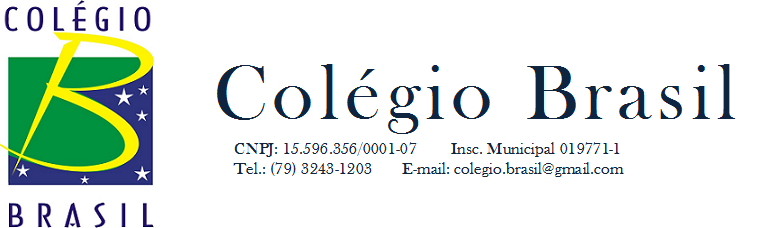 LISTA DE MATERIAL 5º ANO 2021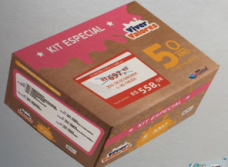 LIVROSKit Especial Viver valores 5º Ano. Editora Construir.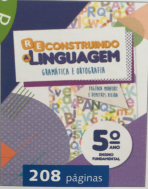 Gramática – Reconstruindo a linguagem – Gramática e Ortografia – Autor: Eugênia Monfort e Demitris Vieira- 5º ano – Ensino fundamental – Editora Construir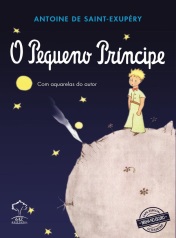   Literatura: O Pequeno Príncipe (capa Azul)- Autor: Antoine De Saint-Exupéry (Será utilizado no 2º semestre).Material individualMaterial coletivoEntrega e conferência dos materiais de 01 a 30 de dezembro de 2020Obs.Não receberemos material durante a 1ª semana de aula. Estaremos recepcionando os nossos alunos.      Início das aulas: 25 de janeiro de 2021 UNIFORME: Calça ou bermuda jeans azul (tradicional),camisa branca com o  símbolo do colégio, o tênis totalmente preto e meias brancas.NATAÇÃO: MENINAS - MAIÔ E TOUCA AZUL MARINHO COM O SÍMBOLO DO COLÉGIO.MENINOS – SUNGA E TOUCA AZUL MARINHO COM OSÍMBOLO DO COLÉGIO.OBS: O uso do uniforme completo e padronizado é obrigatório a partir do primeiro dia de aula, sendo norma integrante do Regimento do Colégio Brasil.É DE GRANDE IMPORTÂNCIA QUE O ALUNO DISPONHADE TODO MATERIAL ESCOLAR NO PRIMEIRO DIA DE AULA.OS LIVROS E CADERNOS DEVEM SER ENCAPADOSCOM PLÁSTICO TRANSPARENTE E ETIQUETADOSCOM O NOME DO ALUNO E SÉRIE.04 cadernos capa dura 96 folhas (grande) s/ espiral01 caixa de lápis de cor grande de madeira 12 unidades01 cadernos capa dura 48 folhas (grande) s/ espiral01 conjunto de hidracor grande (12 unidades)01 caderno pequeno sem espiral01 tesoura sem ponta com o nome gravado06 lápis grafite/01 apontador/ 02 canetas        02 pastas classificadoras com elástico01 régua 30 cm/01 pincel nº 1001 caixa de tinta guache c/ 6 unidades01 caligrafia arca de Noé01 copo plástico compacto ou de metal com o nome do aluno/ 01 minidicionário da língua portuguesa01 caderno de desenho grande capa dura (96 folhas)01 copo plástico compacto ou de metal com o nome do aluno/ 01 minidicionário da língua portuguesa01 pacote de papel OPALINE A4 branco01 chamequinho (100 unidades) AMARELO 02 rolos de fita TNT 30mts- 3cm de espessura 04 folhas de papel crepom (lilás e verde claro)02 colas de silicone 250g/ 02 colas de isopor04 folhas de papel camurça (azul claro e verde)04 folhas de EVA com glíter (2 azul e 2 larenja)02 folhas de papel 40 kg2 folha de EVA (preto liso)04 m de TNT inteiro (2 azul e 2 amarela)04 folhas de cartolina dupla face (2 branca e 2 azul claro)02  mts inteiro de feltro branco 02 mts inteiro de chita01 tela para pintura 30x30